Marston MontgomeryPrimary School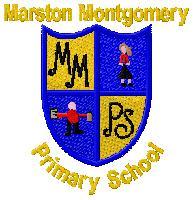 Homework LeafletMeadow ClassAutumn Term 2017